Smlouva o přechodném ubytováníStřední škola F. D. Roosevelta Brno, příspěvková organizacedále jen „ubytovatel”uzavírají podle 2326 a násl. občanského zákoníku smlouvu o přechodném ubytování a souvisejícíchslužbáchUbytovatel zajistí ubytování ve zděné budově Penzion Relax, Přední Hamry 243, Vranov nad Dyjí a stravování prostřednictvím pana Jaroslava Doubka v prostorách Country Saloonu, Vranov nadDyjí, v termínu od 13. 5. do 17. 5. 2024.Náklady na ubytování budou účtovány podle skutečného počtu žáků a pedagogického doprovodu, nahlášeného po příjezdu.Pobyt školy v objektu.Ubytovatel prohlašuje, že uvedený objekt splňuje hygienické podmínky ubytovacího a stravovacího zařízení, dále splňuje nároky bezpečnosti práce a protipožární ochrany.Stravování účastníků sportovně-turistického kurzu zajistí ubytovatel prostřednictvím jiného subjektu, tj. firmy Jaroslav Doubek, Country Saloon, Vranov nad Dyjí, IČO: 15225283. Stravování není předmětem této smlouvy.Cena na osobu 310,- Kč/den pobytu, vč. DPH, krát počet dní domluveného pobytu.V případě zkrácení pobytu ubytované osoby oproti výše sjednané době (např. z důvodu úrazu, nemoci apod.) vrátí ubytovatel ubytovanému 50% z ceny za každý zkrácený den pobytu (za každou takovou osobu), s výjimkou situace, kdy zkrácení pobytu zavinil ubytovatel. V takovém případě vrátí ubytovatel ubytovanému plnou cenu za dny, kdy byl pobyt zkrácen.Ubytovatel poskytuje slevu na každého 15. platícího ubytovaného v podobě poskytnutí bezplatného ubytování pro jeden pedagogický doprovod ve výši 100% ceny.Úhrada pobytu bude provedena následovně:Na základě vystavené faktury (splňující náležitosti daňového dokladu) po akci.Práva a povinnosti smluvních stran v této smlouvě výslovně neupravená se řídí příslušnými ustanoveními Zákona č. 89/2012 Sb., občanský zákoník a obecně závaznými předpisy, v platném znění.Smluvní strany prohlašují, že si tuto smlouvu před jejím podpisem přečetly, že byla uzavřena po vzájemném projednání podle jejich pravé a svobodné vůle, určitě, vážně, nikoliv v tísni a za nápadně nevýhodných podmínek.Ustanovení této smlouvy budou posuzována za samostatná a oddělitelná ujednání a neplatnost nebo nevymahatelnost kteréhokoliv z nich nesmí ovlivnit platnost a vymahatelnost zbývajících ustanovení této smlouvy. Jestliže se některé ustanovení stane neplatným, smluvní strany nahradí neplatné ustanovení novým, které bude nejbližší původnímu záměru.Veškeré změny a doplňky této smlouvy jsou platné pouze formou písemných a očíslovaných dodatků.Tato smlouva se vyhotovuje ve dvou stejnopisech, přičemž ubytovatel i ubytovaný obdrží po jednom stejnopisu.Tato smlouva bude uveřejněna prostřednictvím registru smluv postupem dle Zákona č. 340/2015 Sb., o zvláštních podmínkách účinnosti některých smluv, uveřejňování těchto smluv a o registru smluv (zákon o registru smluv), v platném mění. Smluvní strany se dohodly, že uveřejnění smlouvy v registru smluv včetně uvedení metadat provede ubytovaný. Smluvní strany prohlašují, že žádná část smlouvy nenaplňuje znaky obchodního tajemství (ust. 504 Zákona č. 89/2012 Sb., občanského zákoníku, v platném mění).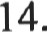 15.	Tato smlouva bude uzavřena podpisem obou dvou smluvních stran, účinná bude dnem vkladudo registru smluv.V Brně dne	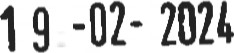 Střední škola F. D. Roosevelta Brno,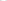 příspěvková organizace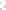 Sídlo: 612 OO Brno, Křižíkova 1694/11IC; 00567191  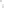 Ve Vranově nad Dyjí 15.02.2024RTS Vranov nad 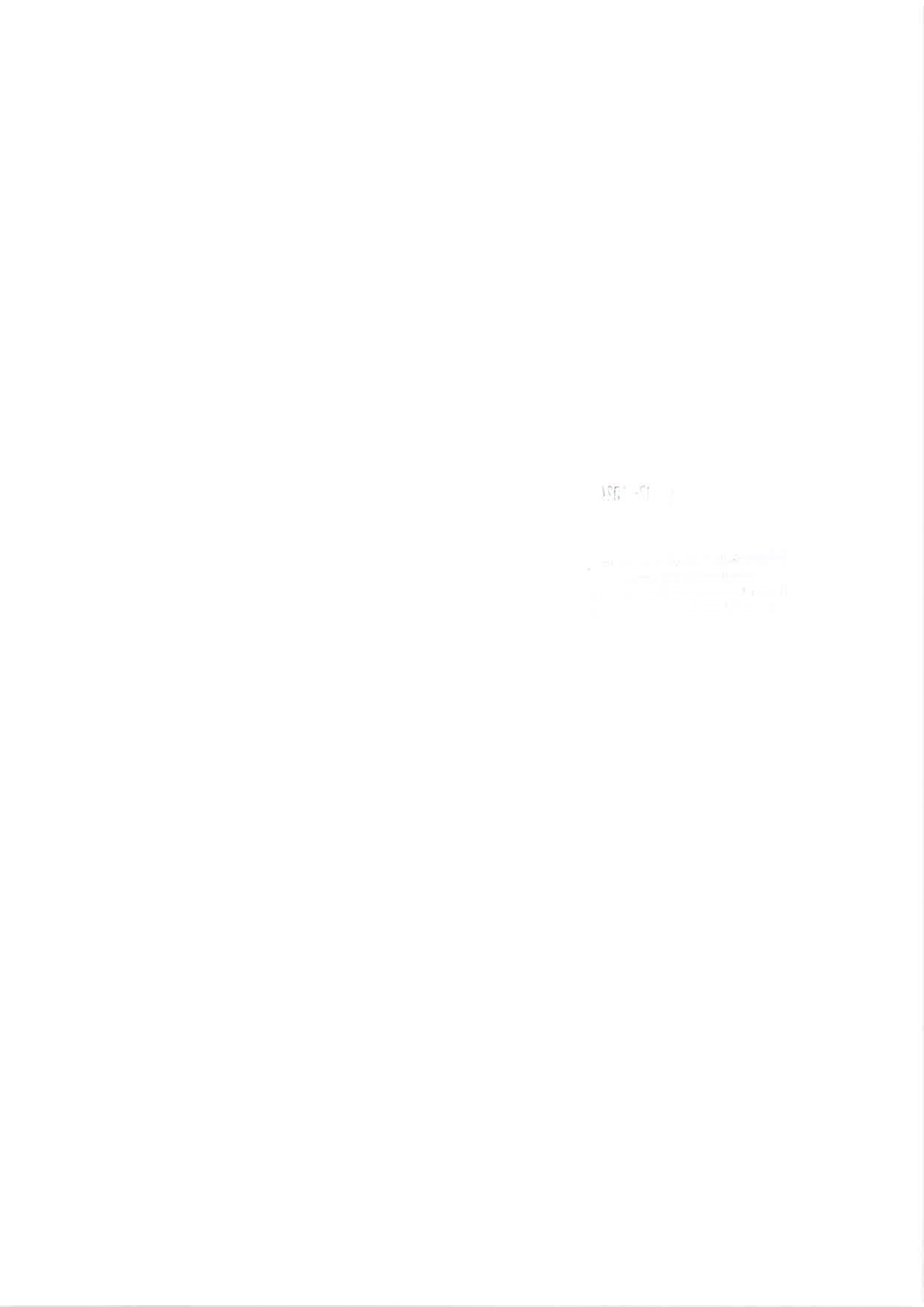 Sídlo:Křižíkova 1694/1 1, 612 OO BrnoZastoupená:Ing. Miroslavou Zahradníkovou - ředitelkou školy00567191Bankovní spojení:dále jen „ubytovaný” aČNB Brno, č. ú.: Název:RTS, spol. s r. 0.Sídlo:Přední Hamry 243, 671 03 Vranov nad DyjíZastoupený:Bankovní spojení:Ing. Jaroslavem Ryšavým45476322Kontaktní osoba:Ing. Jaroslav RyšavýPředpokládaný počet účastníků:28 žáků + 6 osob ped. doprovoduCelková cena za ubytování:39 680,- Kč vč. DPHDenHodinaStravaNástup13. 5. 2023do 12:00 hodinUkončení17. 5. 2023do I I 	hodin